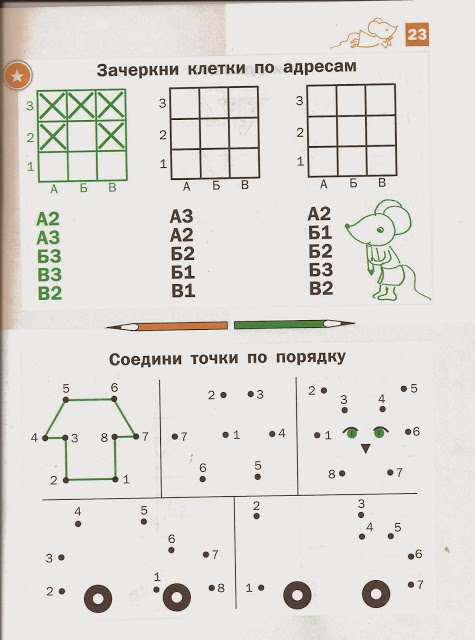 Уважаемые родители!Предлагаем Вам для совместных занятий с ребенком план на неделю с 27 апреля по 30 апреля в соответствии с образовательной программойТема недели «Мебель, от прошлого к настоящему»Ознакомление с окружающим.МебельФормировать у детей знания о том, как называется мебель, которую ставят в квартире. Закрепить правильное название предметов мебели и их назначение. Формировать у детей элементарные знания о предметах ближнего окружения. Воспитывать культуру общенияПросмотрПросмотрПросмотрЧтение художественной литературы «Чтение стихотворения С. Маршака «Откуда стол пришёл?», разучивание фрагмента Просмотр«Счастливый Шкаф»Автор сказки: Ирис РевюДобротный Шкаф жил в небольшой комнате. Много повидал он на своём веку. Бывало, что его содержимое ломилось от дорогих вещей; а бывало, что вещи на полках были скромны и непритязательны.Каких только нарядов не повидал достопочтенный Шкаф! Бальные платья и летние сарафаны, плиссированные юбки и вышитые бисером сорочки, украшенные золотом кафтаны и дорогие костюмы.И вот однажды хозяин Шкафа решил отправить его в Страну Старой Мебели, а на его место поставить новый, современный, комфортабельный шкаф. Но жена хозяина воспротивилась этому и пригласила домой Мастера, умеющего восстанавливать старинную мебель.С чемоданчиком, в котором лежали различные инструменты, в дом пришёл настоящий умелец. Он отремонтировал Шкаф так, что на него было любо-дорого смотреть. Хозяин и хозяйка остались довольны работой Мастера.А ночью, когда они легли спать, в гости к Шкафу пришли его верные друзья: с кухни – Кастрюля Газовна, из прихожей – Старинное Трюмо, из детской – Деревянная Колыбелька.Им понравился новый облик Шкафа, и они пожелали ему дальнейшей счастливой судьбы. А потом старинные друзья поговорили о своих тайнах.Вопросы к сказке «Счастливый Шкаф»Какие вещи хранились в старинном Шкафу?Почему хозяин решил отправить Шкаф в Страну Старой Мебели?Как ты думаешь, почему жена хозяина решила пригласить Мастера и отремонтировать старый Шкаф?Понравилась ли хозяйке и хозяину работа Мастера?Кто ещё, кроме хозяйки и хозяина, порадовался за старинный Шкаф?О чём беседовали верные друзья Шкафа?Умеешь ли ты хранить тайны?Рекомендуемая литература по теме:1. Ю. Тувим «Стол».2. С. Маршак «Откуда стол пришел?».3. В. Маяковский «Кем быть?2.4. Сказка в обработке А. Толстого «Три толстяка».5. А. Линдгрен «Карлсон, который живет на крыше» (первая глава)Рисование №1«Мебель для Мальвины»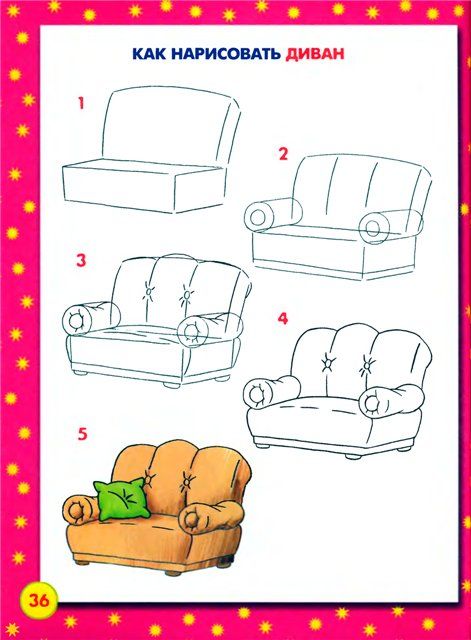 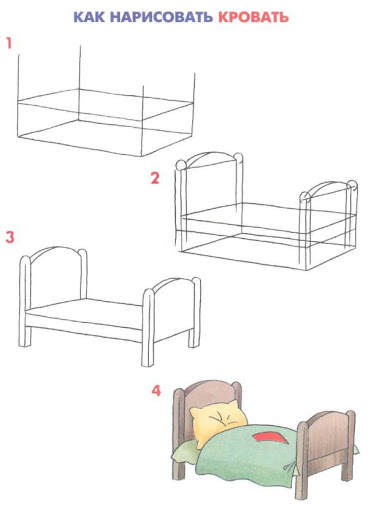 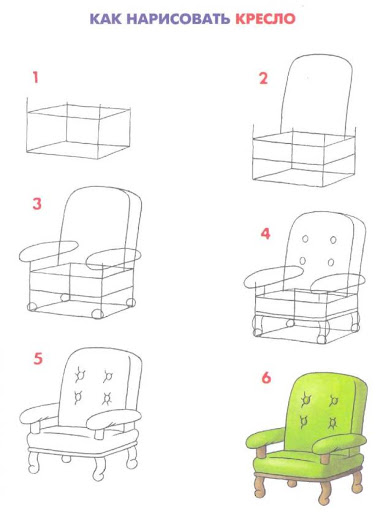 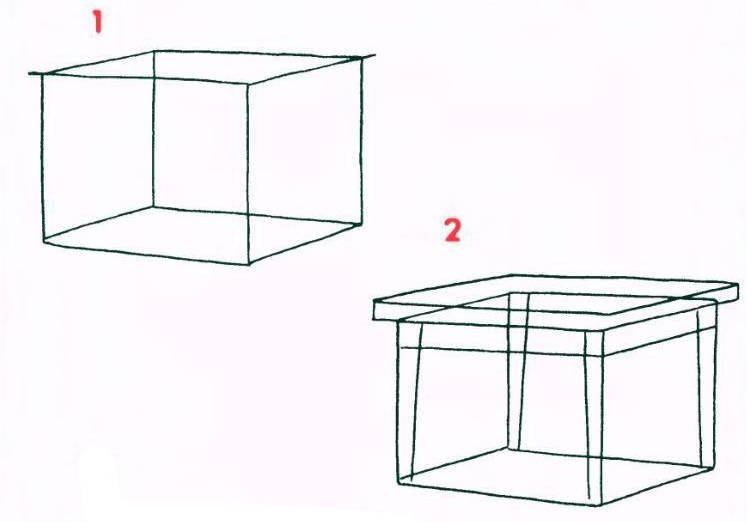 Конструирование «Мебель»ПросмотрПросмотрМебель из спичечных коробков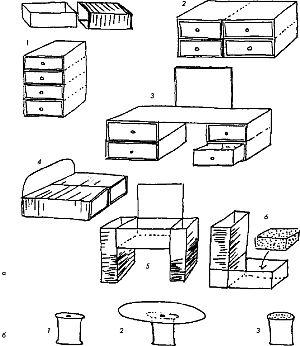 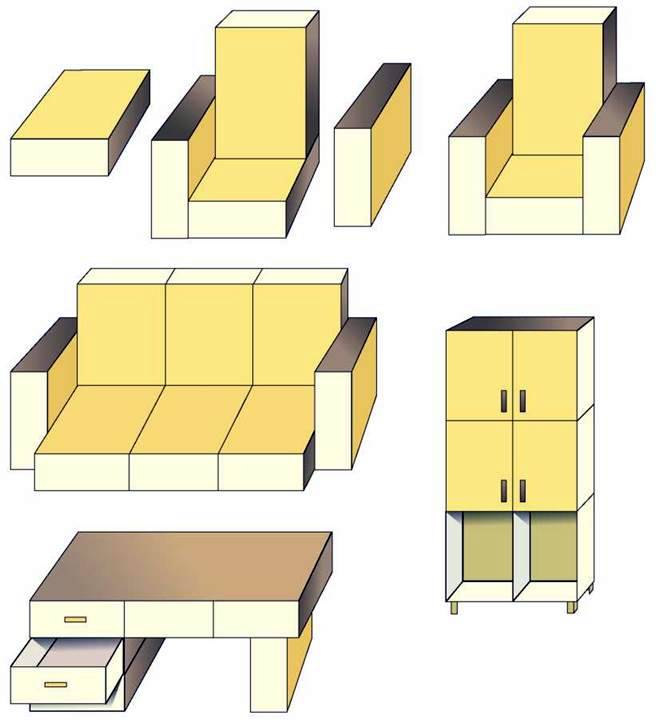 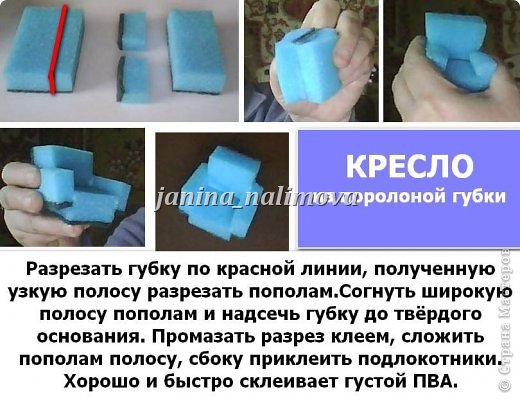 Дидактические игры: Д. игра «Один - много». Научить образовывать существительные множественного числа (шкаф-шкафы,  стул-стулья, диван-диваны).Дидактическая игра: «Какой? Какая? Какое?» (Учить образовывать прилагательные и согласовывать их с существительными в роде, числе, падеже. Закреплять название и виды мебели.  (Стол какой?-  Деревянный, стеклянный, письменный и т.д.)Д.игра «Сравни предметы».(Учить сравнивать предметы мебели между собой, аргументировать свой ответ. Например: Чем похожи и чем отличаются стул и табурет, стул и кресло, книжный и платяной шкаф, диван и кровать, диван и кресло, комод и тумбочка?)Динамическая пауза «Много мебели в квартире»Один, два, три, четыре,Много мебели в квартире.(Ходьба по кругу, взявшись за руки)В шкаф повесим мы рубашку,(Развести руки в стороны — открыли дверцы)А в буфет поставим чашку(Вытянуть руку вперед)Чтобы ножки отдохнули,Посидим чуть-чуть на стуле.(Присесть на корточки)А когда мы крепко спали,На кровати мы лежали.(Лечь на ковер, руки под щекой)А потом мы с котомПосидели за столом.Чай с вареньем дружно пили.(Сесть за стол)Много мебели в квартире!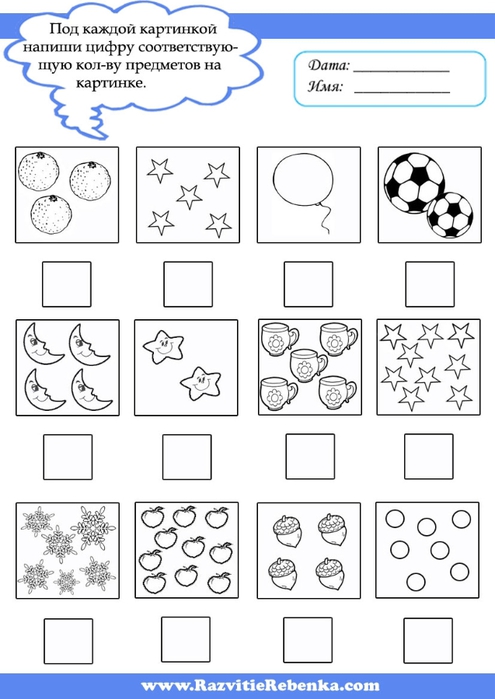 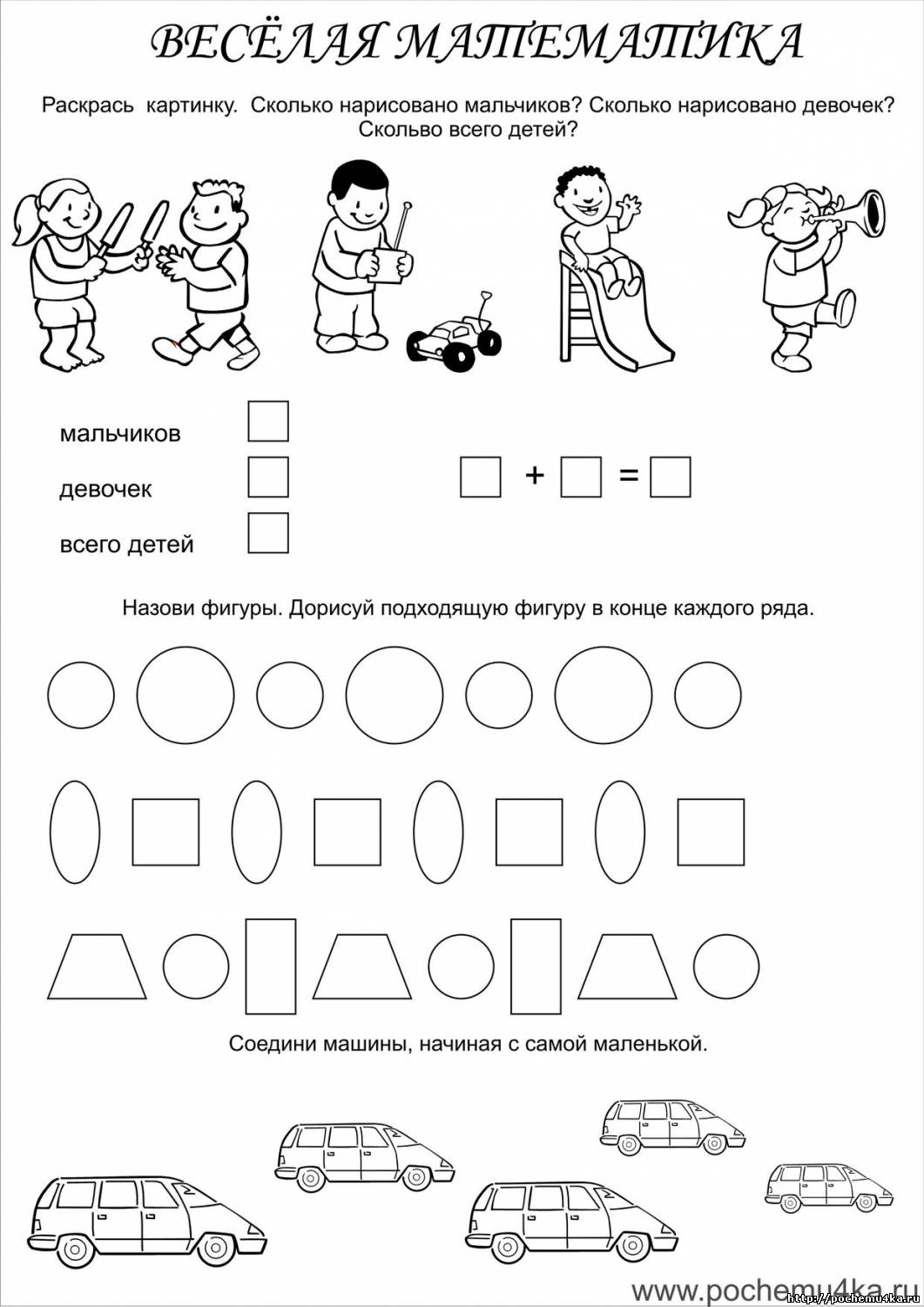 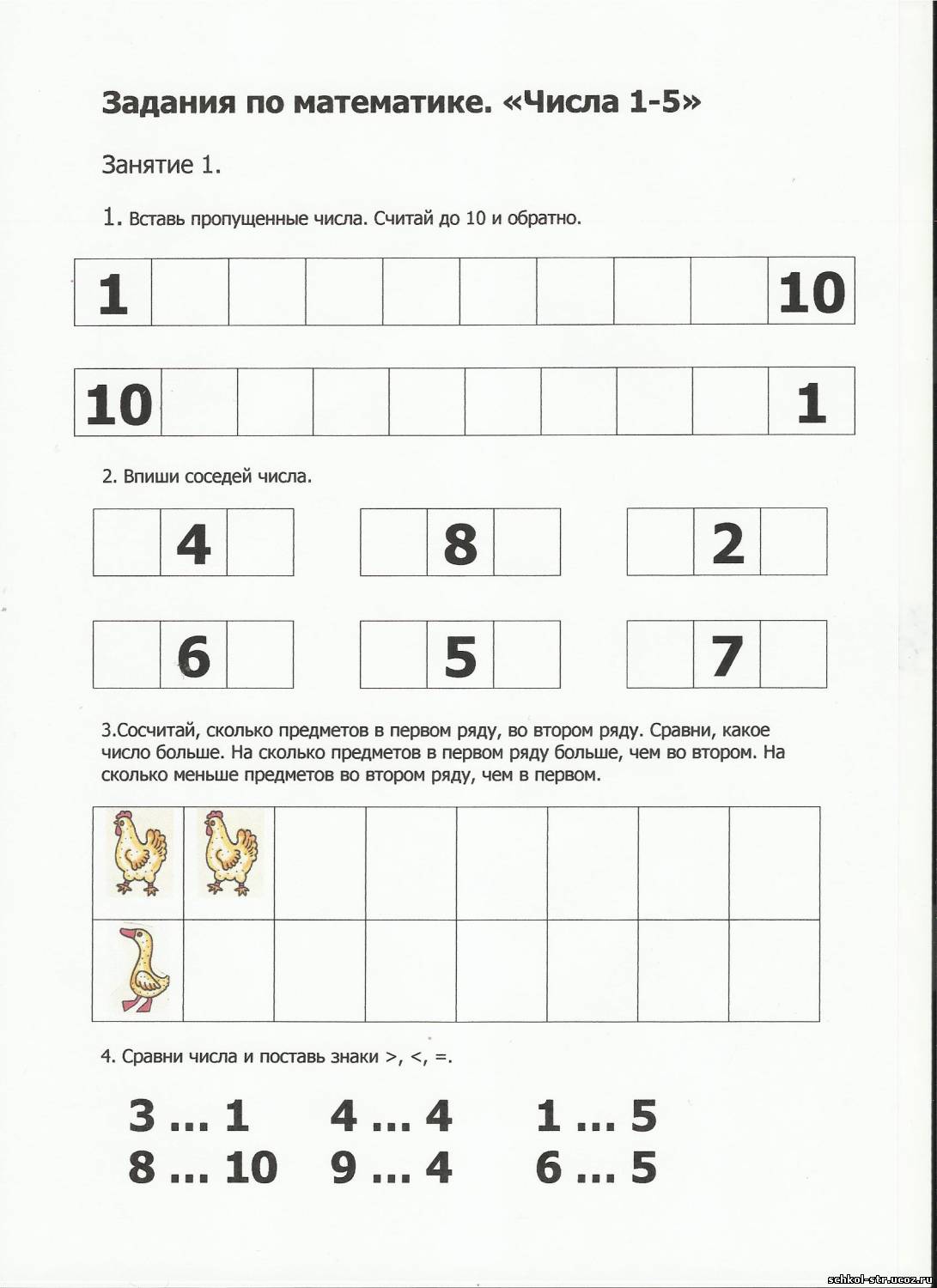 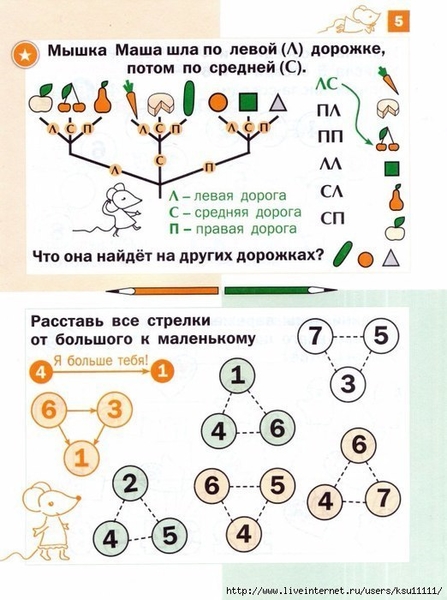 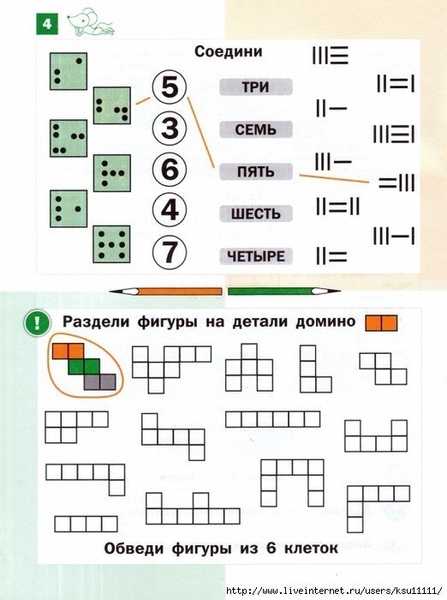 